 UTP-Rancagua	                                                                                                                                                                                                                    Jean  Piaget                 “Mi escuela un lugar para aprender y crecer en un ambiente saludable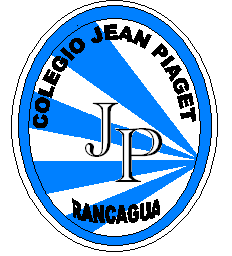                                                                              Rancagua, Marzo, 2020MÓDULO DE AUTOAPRENDIZAJESEMANA      DEL    30 de marzo      al    03 de abril     2020TÍTULOLa centralidad del ser humano en el quehacer intelectual y artístico.ASIGNATURA /CURSOHistoria, Geografía y Ciencias Sociales/ 8º Año ANOMBRE DEL PROFESOR/ADaniela Carreño SalinasOBJETIVO DE APRENDIZAJE DE LA UNIDAD 1 (TEXTUAL)Analizar las características del Humanismo y el renacimiento con la mentalidad medieval , a través de trabajo con el texto escolarMOTIVACIÓN  Recuerda que el tiempo en que las clases estén suspendidas trabajarás la asignatura con apoyo del texto escolar, las actividades las realizarás en tu cuaderno en forma semanal y esto servirá de evaluación.Si no  retiraste tu texto te vuelvo a reiterar que lo puedes encontrar en forma digital ingresando al link www.aprendoenlinea.mineduc.clDonde además del texto encontraras PPT de apoyo.ACTIVIDAD(ES) Y RECURSOS PEDAGÓGICOS Construye una definición de Humanismo apoyándote en las fuentes del texto.Registra en tu cuaderno.Según las fuentes ¿Cuál  fue el objetivo del humanismo?Dibuja la línea de tiempo y relaciona con los conocimientos adquiridos y desarrolla los puntos 1,2,3,4, de la página 13 en tu cuaderno de la asignaturaEVALUACIÓNSe evaluará el cuaderno de trabajo de vuelta a clases.